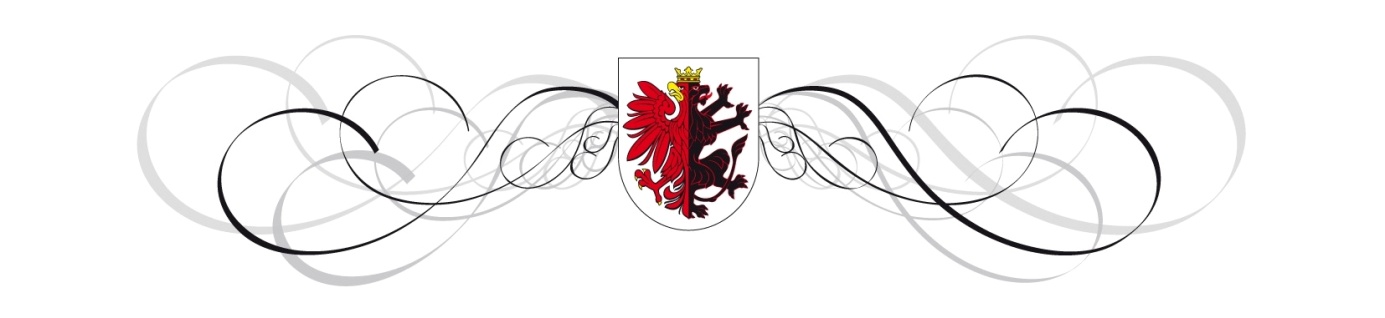 Marszałek Województwa Kujawsko-PomorskiegoPIOTR CAŁBECKIZaprasza……………………………………………………………………………………………………………………………………………………………………………………………………………………na otwarcie wystawy związanej z kampanią społeczno-informacyjną „Rodzicielstwo bez barier”,                     
które odbędzie się w dniu 11 kwietnia 2016 r. o godz. 10:00 w Toruniu przy Alei Solidarności.Prosimy o potwierdzenie obecności do dnia 8 kwietnia br.:e-mail: j.sandecka@kujawsko-pomorskie.pl lub niepelnosprawni@kujawsko-pomorskie.pl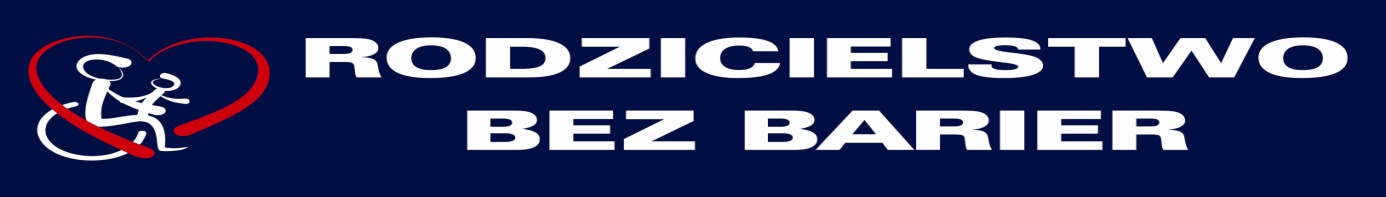 